ANEXO IIDECLARACIÓN RESPONSABLE CONTRATACIÓN DE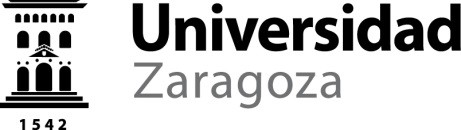 PROFESORES CONTRATADOS DOCTORES(concurso-oposición)IMPORTANTE: Excepto el apartado número 5, es imprescindible cumplimentar el resto de la presente declaración ya que, en caso contrario, el aspirante será excluido provisionalmente del concurso.D./Dª.________________________________________________________ con D.N.I/N.I.E./Pasaporte nº_______________________ nacido en _____________el __________________y de nacionalidad ________________De acuerdo con lo establecido en el artículo 69, de la Ley 39/2015, de 1 de octubre, del Procedimiento Administrativo Común de las Administraciones Públicas,DECLARO BAJO MI RESPONSABILIDADQue CUMPLO con los requisitos establecidos en las Bases 2.1. y 2.2. del concurso público para la contratación de profesores contratados doctores, convocado por resolución de la Universidad de Zaragoza de fecha 18 de noviembre de 2022, para acceder a la plaza número 433, y que:1.- Estoy en posesión del título de __________________, expedido por la Universidad de _____________________ con fecha ________________y, en su caso, homologado/certificado por _______________________________________________________ con fecha ___________________________.2.- Tengo acreditados tres años, como mínimo, de actividad docente e investigadora o, prioritariamente investigadora posdoctoral.3.- Estoy en posesión de la resolución de fecha ________________ por la que se certifica que he obtenido la Evaluación Positiva de mi actividad docente e investigadora a los efectos de que pueda ser contratado como Profesor Contratado Doctor o reúno los requisitos del número octavo y del Anexo V de la resolución de 18 de febrero de 2005 de la Dirección General de Universidades.4.- No he sido separado mediante expediente disciplinario del servicio de cualquiera de las Administraciones Públicas o de los órganos constitucionales o estatutarios de las Comunidades Autónomas, ni me hallo en inhabilitación absoluta o especial para empleos o cargos públicos por resolución judicial, para el acceso al cuerpo o escala de funcionario, o para ejercer funciones similares a las que desempeñaban en el caso del personal laboral, en el que hubiese sido separado o inhabilitado.5.- Tengo reconocida una discapacidad de grado ________, por lo que se SOLICITO las siguientes adaptaciones:Que DISPONGO de la documentación que así lo acredita, que se pondrá a disposición de la Universidad de Zaragoza cuando me sea requerida.En __________________a ___________de ____________ de ________La inexactitud, falsedad u omisión, de carácter esencial, de cualquier dato, o la no presentación ante la Universidad de Zaragoza de la documentación que sea en su caso requerida para acreditar el cumplimiento de lo declarado, determinará la imposibilidad de la formalización del contrato, sin perjuicio de las responsabilidades penales, civiles o administrativas a que hubiera lugar.